 Casinos de juego autorizados por la Ley N° 19.995 generan recaudación tributaria de $ 9.013 millones en octubre de 2019Del total de impuestos generados por los 19 casinos de juego en funcionamiento -sin contar a los siete casinos de concesión municipal- un 43% va destinado al patrimonio de los gobiernos regionales y municipalidades de los territorios en donde operan y un 57% a fondos generales de la nación.Durante octubre de 2019, los 19 casinos de juego autorizados por la Ley N° 19.995 -sin contar a los siete casinos de concesión municipal- aportaron un total de $ 9.013 millones en impuestos, de los cuales $ 3.884 millones corresponden al impuesto específico al juego destinados a los Gobiernos Regionales y Municipalidades en donde operan para el financiamiento de obras de desarrollo, además de la suma de $ 3.816 millones asociados al pago de IVA y $ 1.313 millones correspondientes al impuesto por entrada a las salas de juego, que se destinan a los fondos generales de la nación. Los 14 gobiernos regionales y las 19 municipalidades reciben los fondos provenientes del impuesto específico al juego, el mes subsiguiente del pago de los mismos por parte de las sociedades operadoras. Por lo tanto, estos recursos serán recibidos por los gobiernos locales en enero de 2020.En la Región de Arica y Parinacota, Casino Luckia Arica registró ingresos tributarios por un total de $ 238 millones, de los cuales $ 46 millones se destinan al Gobierno Regional y $ 46 millones a la Municipalidad de Arica por concepto de impuesto específico al juego, a los que suma una recaudación fiscal de $ 87 millones por concepto de IVA y $ 60 millones por concepto de entrada.En la Región de Antofagasta, Marina del Sol Calama y Enjoy Antofagasta registraron ingresos tributarios por un total de $ 933 millones, de los cuales $ 198 millones se destinan al Gobierno Regional, en tanto que $ 73 millones y $ 125 millones se destinan a los municipios de Calama y Antofagasta, respectivamente, por concepto de impuesto específico al juego. En recaudación fiscal, Marina del Sol Calama generó aportes de $ 143 millones de por concepto de IVA y $ 54 millones por concepto de entrada. A su vez, Enjoy Antofagasta generó aportes de $ 242 millones por concepto de IVA y $ 98 millones por concepto de entrada.En la Región de Atacama, Antay Casino & Hotel registró ingresos tributarios por un total de $ 313 millones, de los cuales $ 62 millones se destinan al Gobierno Regional y $ 62 millones a la Municipalidad de Copiapó por concepto de impuesto específico al juego, a los que suma una recaudación fiscal de $ 129 millones por concepto de IVA y $ 60 millones por concepto de entrada.En la Región de Coquimbo, Ovalle Casino Resort S.A. registró ingresos tributarios por un total de $ 173 millones, de los cuales $ 34 millones se destinan al Gobierno Regional y $ 34 millones a la Municipalidad de Ovalle por concepto de impuesto específico al juego, a los que suma una recaudación fiscal de $ 66 millones por concepto de IVA y $ 39 millones por concepto de entrada.En la Región de Valparaíso, Casino de Juegos del Pacífico y Casino de Juego de Rinconada registraron ingresos tributarios por un total de $ 1.185 millones, de los cuales $ 270 millones se destinan al Gobierno Regional, en tanto que $ 45 millones y $ 225 millones se destinan a los municipios de San Antonio y Rinconada, respectivamente, por concepto de impuesto específico al juego. En recaudación fiscal, Casino de Juegos del Pacífico generó aportes de $ 86 millones por concepto de IVA y $ 44 millones por concepto de entrada. A su vez, Casino de Juego de Rinconada generó aportes de $ 427 millones por concepto de IVA y $ 87 millones por concepto de entrada.En la Región de O’Higgins, Sun Monticello y Casino de Colchagua registraron ingresos tributarios por un total de $ 2.374 millones, de los cuales $ 547 millones se destinan al Gobierno Regional, en tanto que $ 508 millones y $ 39 millones se destinan a los municipios de Mostazal y Santa Cruz, respectivamente, por concepto de impuesto específico al juego. En recaudación fiscal, Sun Monticello generó aportes de $ 993 millones de por concepto de IVA y $ 190 millones por concepto de entrada. A su vez, Casino de Colchagua generó aportes de $ 77 millones por concepto de IVA y $ 20 millones por concepto de entrada.En la Región del Maule, Gran Casino de Talca registró ingresos tributarios por un total de $ 304 millones, de los cuales $ 63 millones se destinan al Gobierno Regional y $ 63 millones a la Municipalidad de Talca por concepto de impuesto específico al juego, a los que suma una recaudación fiscal de $ 128 millones por concepto de IVA y $ 50 millones por concepto de entrada.En la Región del Ñuble, Marina del Sol Chillán registró ingresos tributarios por un total de $ 247 millones, de los cuales $ 49 millones se destinan al Gobierno Regional y $ 49 millones a la Municipalidad de Chillán por concepto de impuesto específico al juego, a los que suma una recaudación fiscal de $ 92 millones por concepto de IVA y $ 57 millones por concepto de entrada.En la Región del Bío Bío, Marina del Sol Talcahuano y Casino Gran Los Ángeles registraron ingresos tributarios por un total de $ 1.184 millones, de los cuales $ 243 millones se destinan al Gobierno Regional, en tanto que $ 219 millones y $ 23 millones se destinan a los municipios de Talcahuano y Los Ángeles, respectivamente, por concepto de impuesto específico al juego. En recaudación fiscal, Marina del Sol Talcahuano generó aportes de $ 446 millones de por concepto de IVA y $ 174 millones por concepto de entrada. A su vez, Casino Gran Los Ángeles generó aportes de $ 45 millones por concepto de IVA y $ 34 millones por concepto de entrada.En la Región de La Araucanía, Dreams Temuco registró ingresos tributarios por un total de $ 619 millones, de los cuales $ 130 millones se destinan al Gobierno Regional y $ 130 millones a la Municipalidad de Temuco por concepto de impuesto específico al juego, a los que suma una recaudación fiscal de $ 258 millones por concepto de IVA y $ 100 millones por concepto de entrada.En la Región de Los Ríos, Dreams Valdivia registró ingresos tributarios por un total de $ 269 millones, de los cuales $ 56 millones se destinan al Gobierno Regional y $ 56 millones a la Municipalidad de Valdivia por concepto de impuesto específico al juego, a los que suma una recaudación fiscal de $ 110 millones por concepto de IVA y $ 47 millones por concepto de entrada.En la Región de Los Lagos, Marina del Sol Osorno y Enjoy Chiloé registraron ingresos tributarios por un total de $ 410 millones, de los cuales $ 86 millones se destinan al Gobierno Regional, en tanto que $ 59 millones y $ 27 millones se destinan a los municipios de Osorno y Castro, respectivamente, por concepto de impuesto específico al juego. En recaudación fiscal, Marina del Sol Osorno generó aportes de $ 119 millones de por concepto de IVA y $ 46 millones por concepto de entrada. A su vez, Enjoy Chiloé generó aportes de $ 52 millones por concepto de IVA y $ 20 millones por concepto de entrada.En la Región de Aysén, Dreams Coyhaique registró ingresos tributarios por un total de $ 158 millones, de los cuales $ 34 millones se destinan al Gobierno Regional y $ 34 millones a la Municipalidad de Coyhaique por concepto de impuesto específico al juego, a los que suma una recaudación fiscal de $ 64 millones por concepto de IVA y $ 26 millones por concepto de entrada.En la Región de Magallanes, Dreams Punta Arenas registró ingresos tributarios por un total de $ 606 millones, de los cuales $ 124 millones se destinan al Gobierno Regional y $ 124 millones la Municipalidad de Punta Arenas por concepto de impuesto específico al juego, a los que se suma una recaudación fiscal de $ 251 millones por concepto de IVA y $ 108 millones por concepto de entrada.Impuestos, valores nominales: octubre de 2019Ingresos brutos de la industria de casinos de juegoLa industria de casinos de juego, conformada por los 19 casinos de juego autorizados por la Ley N° 19.995 y los 7 casinos de concesión municipal, registró durante octubre de 2019, ingresos brutos del juego (win) por $ 32.036 millones, lo que implica una variación real mensual de -22,3 % en comparación con el mismo mes del año anterior, mientras que el crecimiento real acumulado es de -3,7% en los últimos 12 meses.Del total de $ 32.036 millones de ingresos brutos del juego o win, Sun Monticello representó el 19,4% ($ 6.219 millones), Casino Viña del Mar 10,0% ($ 3.216 millones), Marina del Sol Talcahuano 8,7 % ($ 2.792 millones), Casino Rinconada 8,4% ($ 2.677 millones), Dreams Temuco 5,0 % ($ 1.616 millones), Dreams Punta Arenas 4,9 % ($ 1.571 millones), Coquimbo 4,8 % ($ 1.537 millones), Enjoy Antofagasta 4,7 % ($ 1.516 millones), Casino de Iquique 3,7 % ($ 1.193 millones), Casino Puerto Varas 3,6 % ($ 1.167 millones), Marina del Sol Calama 2,8% ($ 898 millones), Antay Casino & Hotel 2,5% ($ 808 millones), Gran Casino de Talca 2,5 % ($ 801 millones),  Marina del Sol Osorno 2,3% ($ 747 millones), Dreams Valdivia 2,1 % ($ 688 millones),  Marina del Sol Chillán 1,8% ($ 578 millones), Casino de Pucón 1,8 % ($ 561 millones), Casino Luckia Arica 1,7% ($ 543 millones), Casino de Juegos del Pacífico 1,7% ($ 537 millones), Casino de Colchagua 1,5% ($ 485  millones), Ovalle Casino Resort S.A. 1,3% ($ 410 millones), Dreams Coyhaique 1,3 % ($ 404 millones), Casino de Arica 1,0 % ($ 328 millones), Enjoy Chiloé 1,0 % ($ 324 millones), Casino Gran Los Ángeles 0,9 % ($ 285 millones) y Casino de Natales 0,4 % ($ 136 millones).Casinos autorizados por la Ley N° 19.995De los ingresos brutos que registró la industria en general, los casinos autorizados por la Ley N° 19.995 alcanzaron ingresos brutos del juego (win) por $ 23.900 millones, lo que representa un 74,6% del total. Esto implica una variación real de -21,6%, en comparación con octubre de 2018. Como resultado, la industria regulada presenta un crecimiento real acumuladode -2,1%, en los últimos doce meses. En los mismos términos, las 380.923 visitas registradas equivalen a una variación de -13,8% en comparación con octubre de 2018 y a un crecimiento acumulado del -1,3% en los últimos 12 meses.Respecto del gasto de los visitantes, durante el mes de octubre se registró un gasto promedio de $ 62.741 por visita, lo que implica una variación real de -9,0% respecto de octubre de 2018, alcanzando un crecimiento acumulado real del gasto de -0,8% en los últimos 12 meses.El monto jugado en el mes de octubre, en las 10.360 máquinas de azar que estuvieron en funcionamiento en los 19 casinos regulados ascendió a $ 315.545 millones. Los premios pagados a los jugadores alcanzaron los $ 295.360 millones, equivalentes al 93,6% del total apostado y como resultado, el ingreso bruto o win correspondiente al juego en máquinas de azar fue de $20.185 millones, que equivale al 84,5 % del ingreso bruto total.Casinos municipales Por su parte, los casinos municipales obtuvieron un total de $ 8.137 millones de ingresos brutos del juego o win, lo que representa un total de 25,4 % del total de la industria. Esta cifra implica una variación real mensual de -24,1% en comparación con octubre de 2018 y un crecimiento real acumulado de -7,2% en los últimos 12 meses.Respecto de las visitas, los casinos de concesión municipal (exceptuando a Puerto Varas que no cuenta con la información) registraron un total de 127.394 visitas. Dicha información no es posible comparar, indexar ni sumar con la registrada por la industria autorizada por la Ley N° 19.995, debido a que no son medidas estandarizadas (ver notas del Boletín Estadístico). Por lo mismo, para estos recintos no es posible calcular el gasto promedio por persona.Sobre series de datosCabe recordar que, desde el mes de mayo 2016, en los comunicados de prensa referidos a los resultados operacionales, los porcentajes de variación de los ingresos brutos del juego y gasto promedio, respecto a períodos anteriores, se comunican en términos reales, esto es, corregidos por el valor de la UF del último día del mes.ANEXO: RESULTADOS OPERACIONALES OCTUBRE DE 2019Industria en general (Casinos autorizados por la Ley N° 19.995 y Casinos Municipales)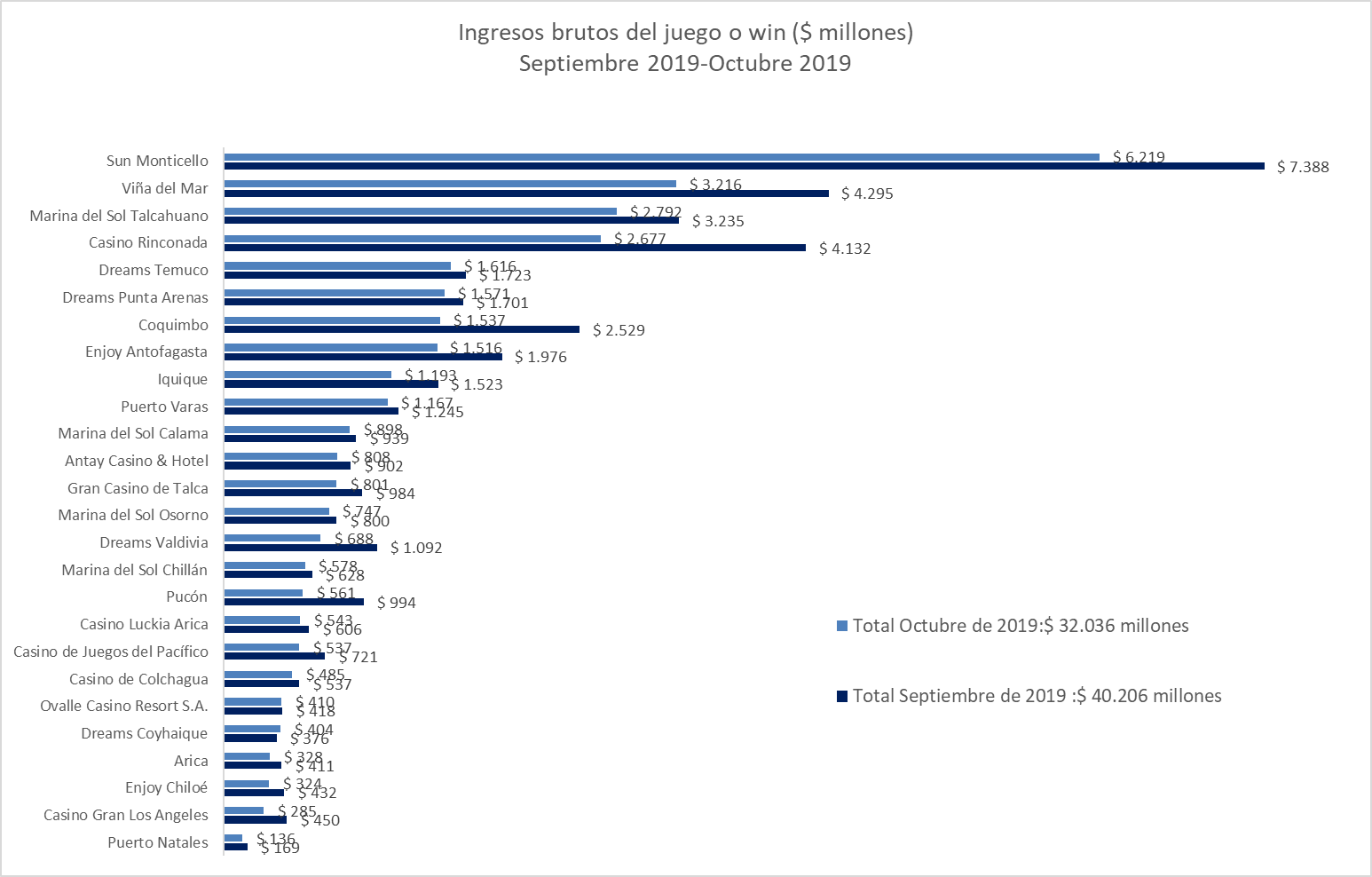 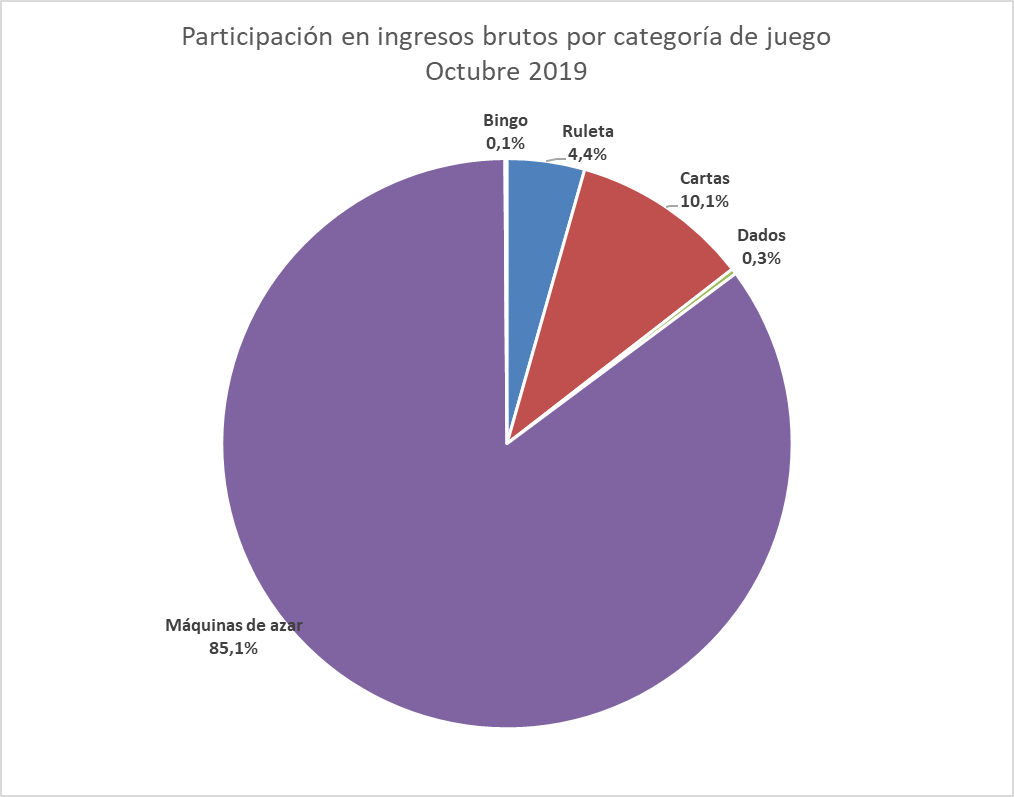 Casinos de juego autorizados por la Ley N° 19.995Resultados Generales, valores nominales ($): octubre 2019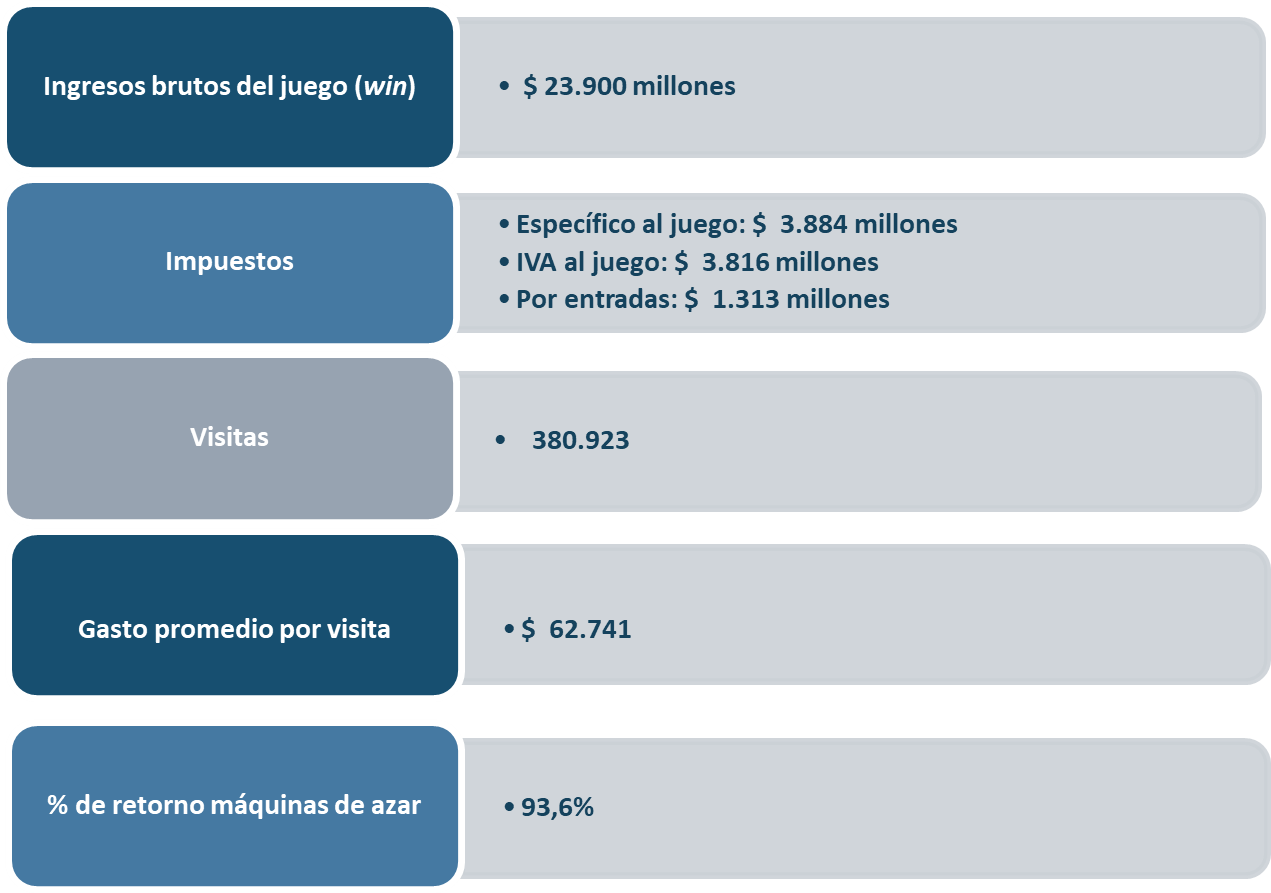 Evolución Mensual ingresos brutos del juego o win, valores reales (UF): Año 2017-2019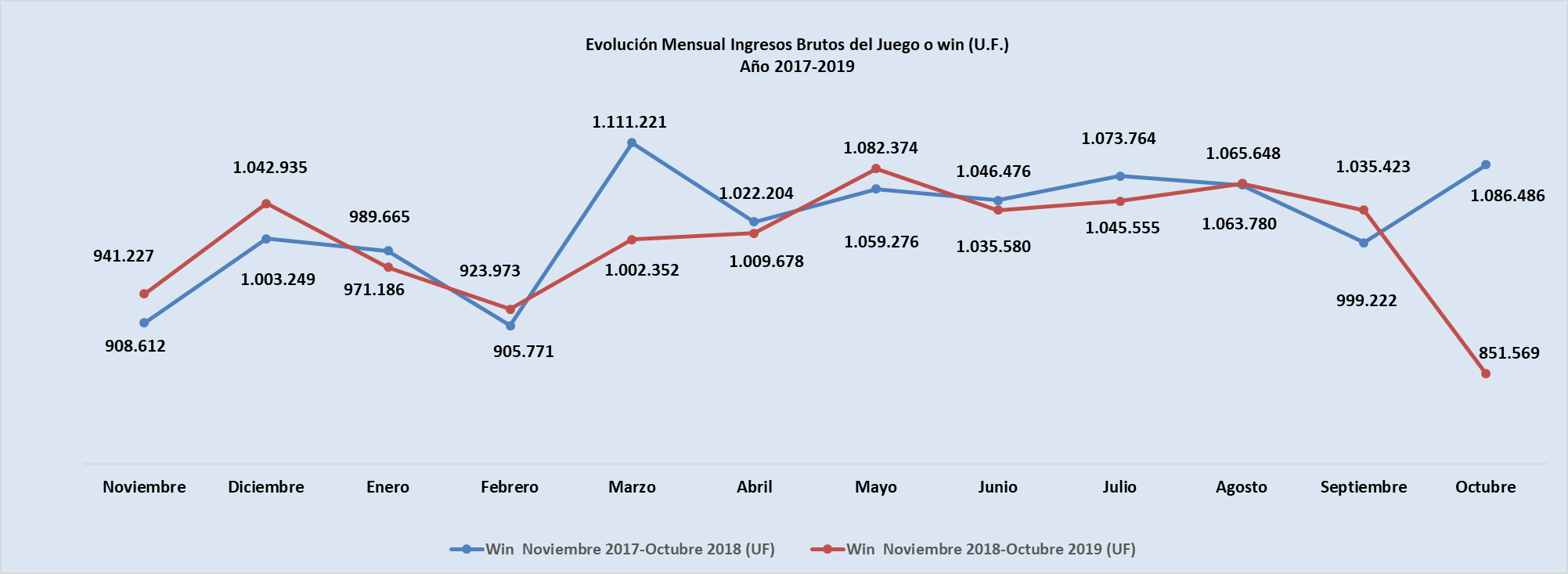 Ingresos brutos del juego o win en valores nominales ($) y reales (UF): Año 2017-2019Nota: Considerando que, a partir de mayo de 2016, la Superintendencia informa las variaciones reales de los resultados operacionales de los casinos de juego, es decir corregidas al valor de la UF del último día del mes, se adjunta la presenta tabla que mantiene la serie histórica para ambas mediciones.Evolución Mensual impuesto específico al juego, valores reales (UF): Año 2017-2019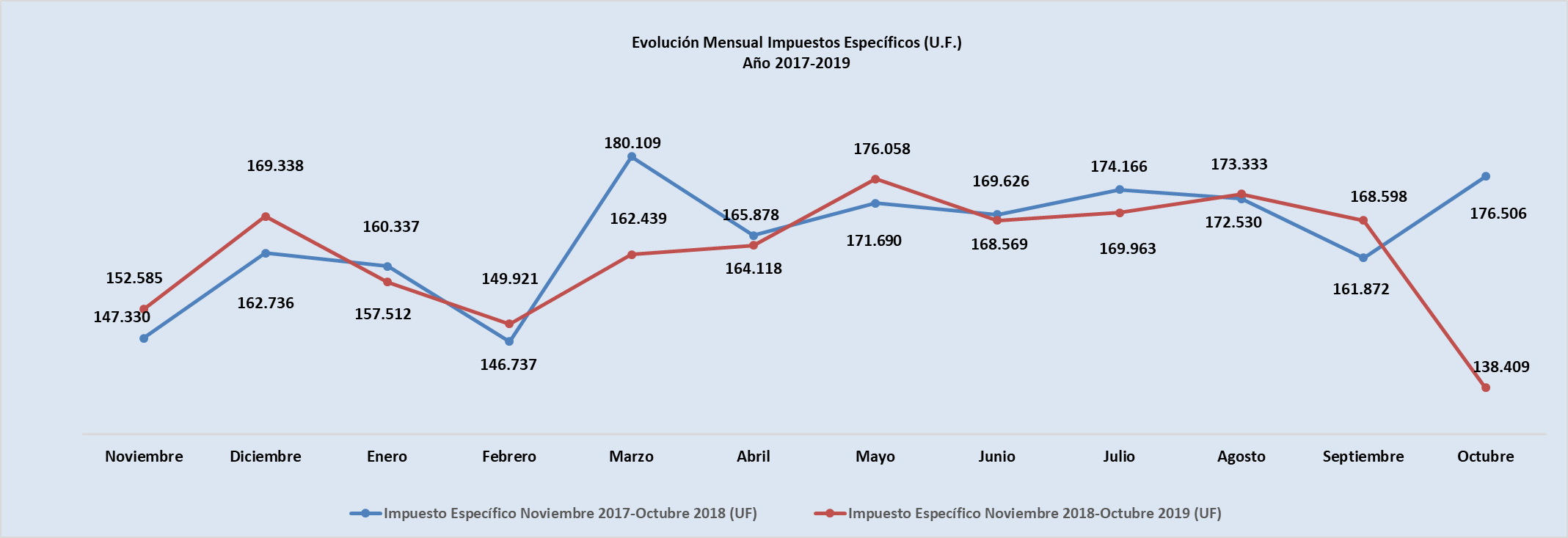 Evolución IVA, valores reales (UF): Año 2017-2019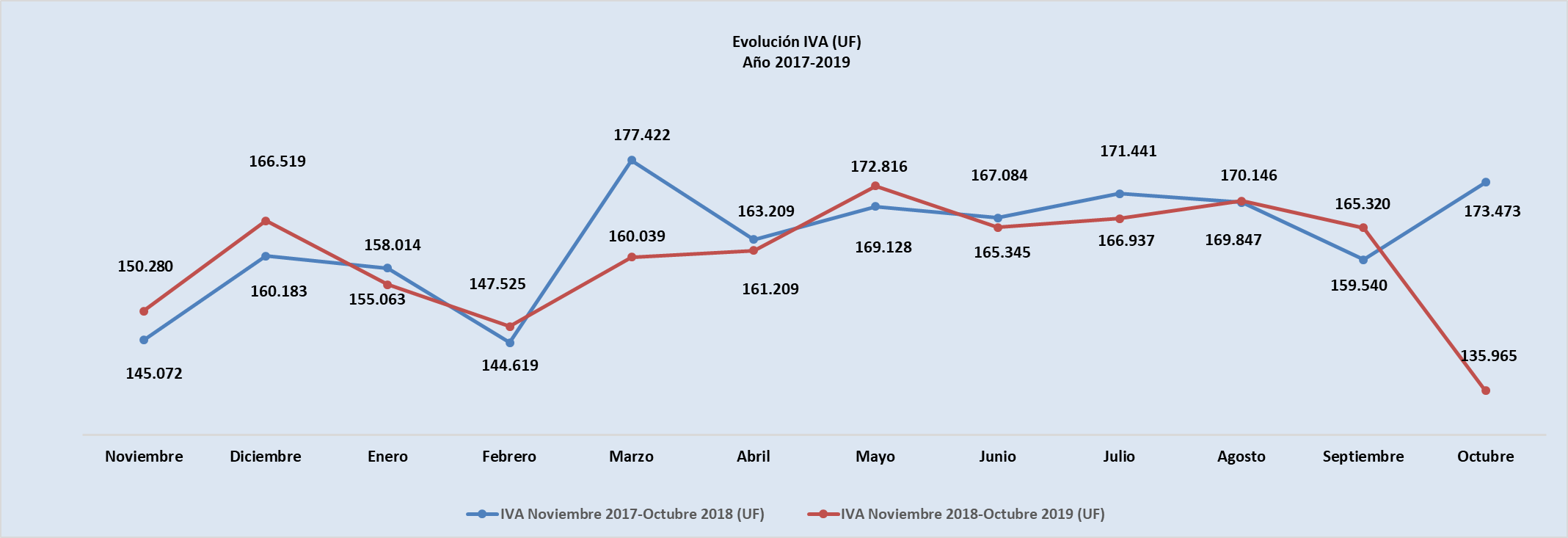 Evolución impuestos por entradas, valores reales (UF): Año 2017-2019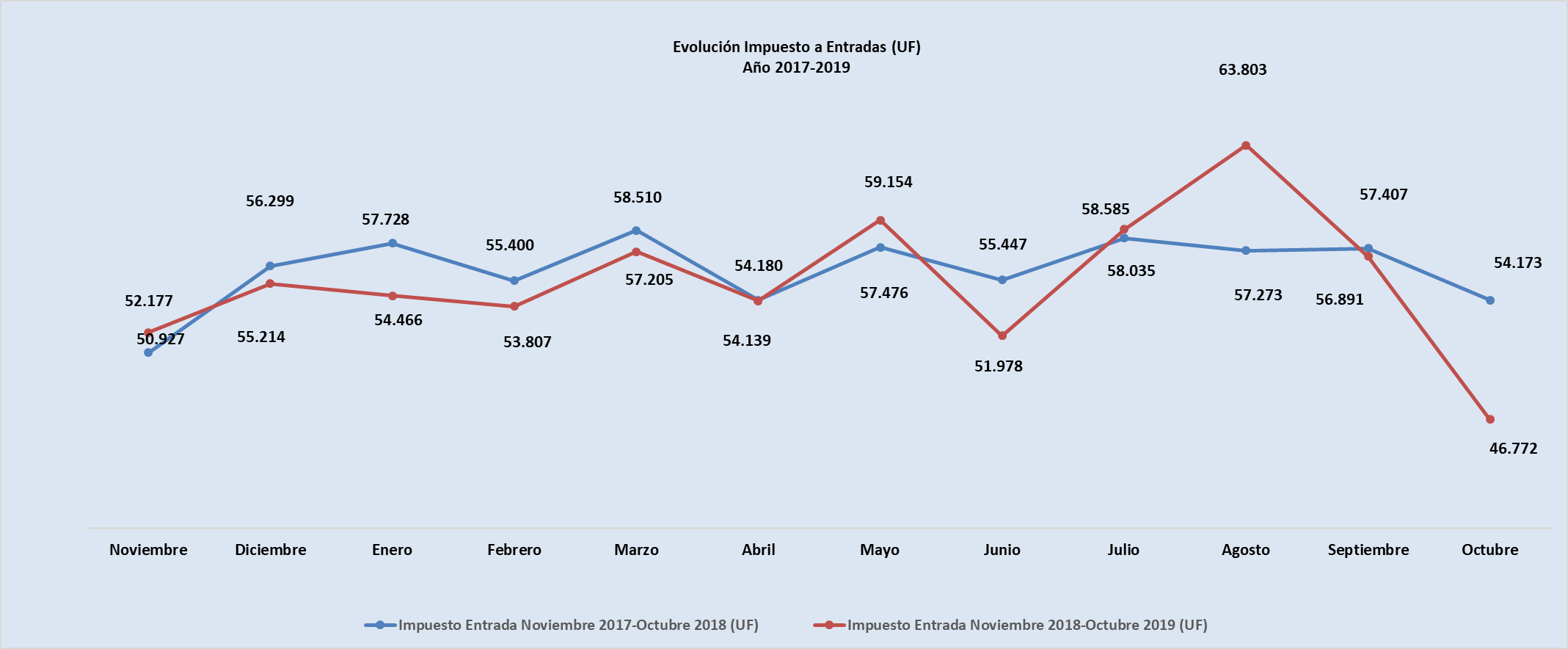 Ingresos brutos del juego o win por casino de juego, valores nominales ($):  septiembre - octubre 2019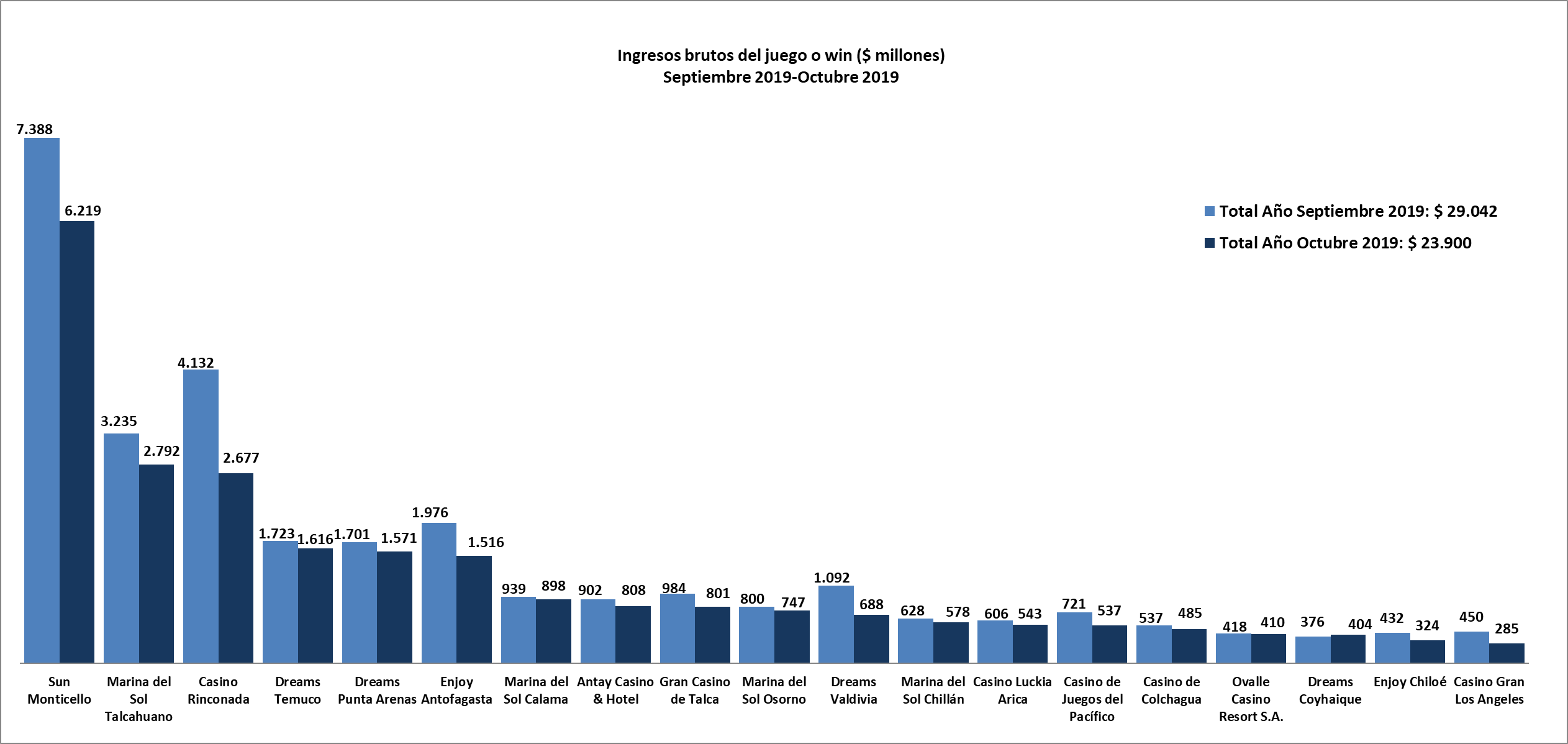 Gasto promedio por visita octubre de 2019, valores nominales ($)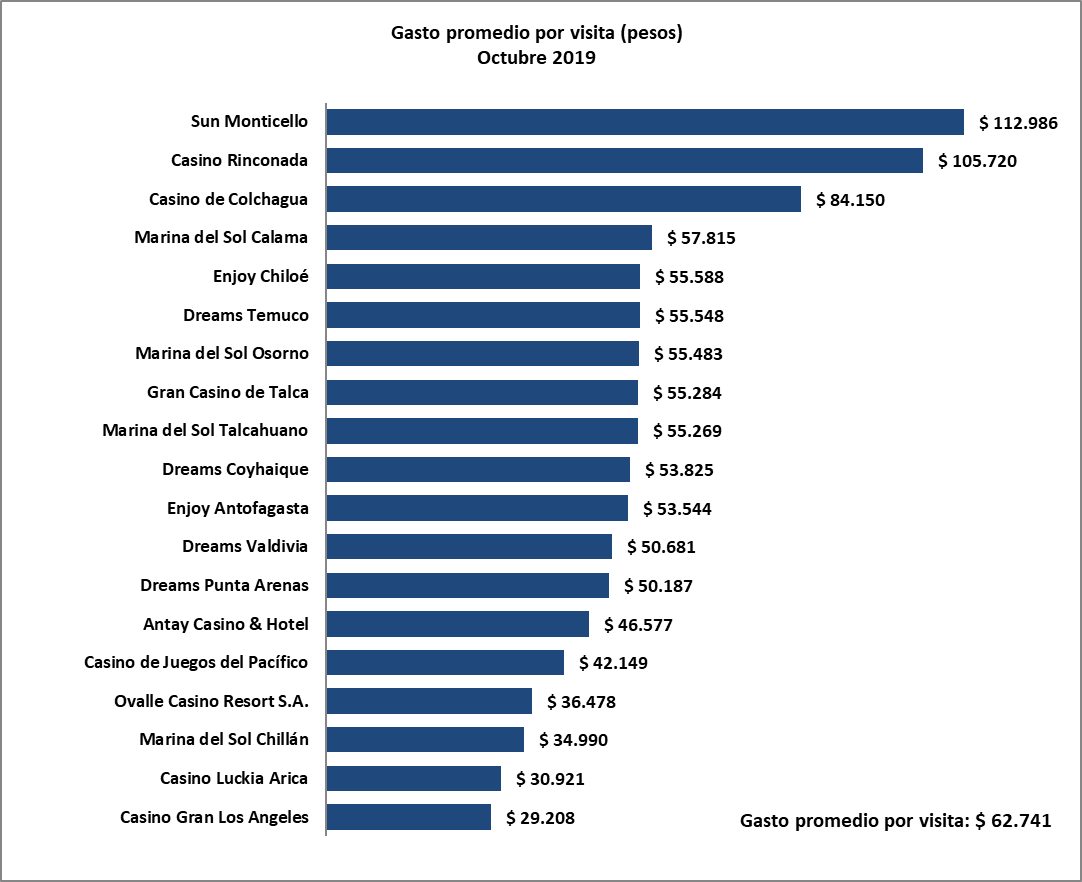 Monto total apostado máquinas de azar, valores nominales ($): octubre de 2019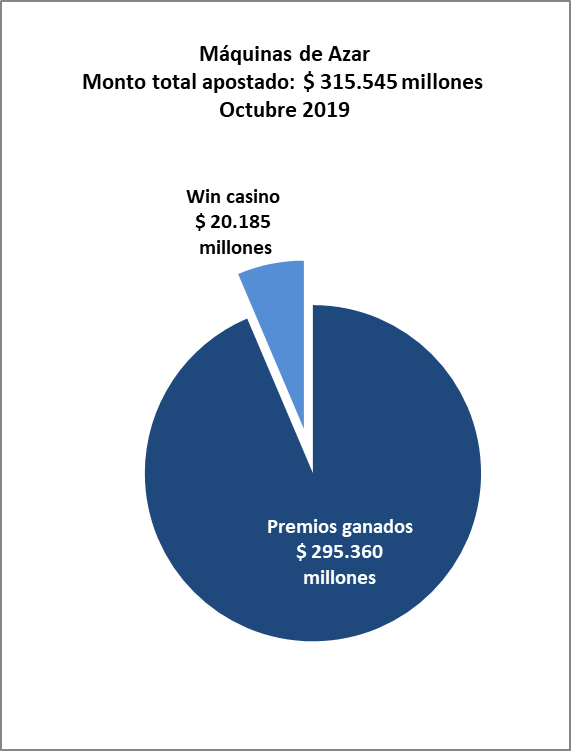 Máquinas de Azar: Montos apostados y premios ganados máquinas de azar, valores nominales ($): octubre de 2019Máquinas de azar – Porcentaje de retorno a los clientes, valores nominales: octubre de 2019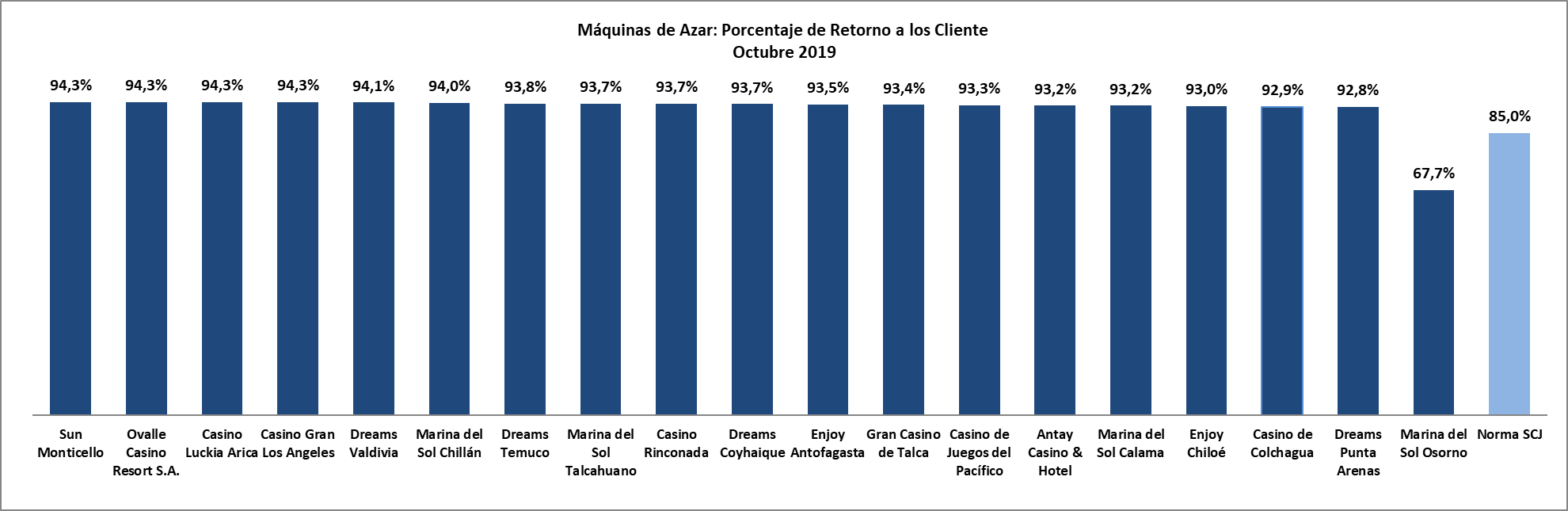 Casinos de juego municipalesEvolución Mensual ingresos brutos del juego o win, valores reales (UF): Año 2017-2019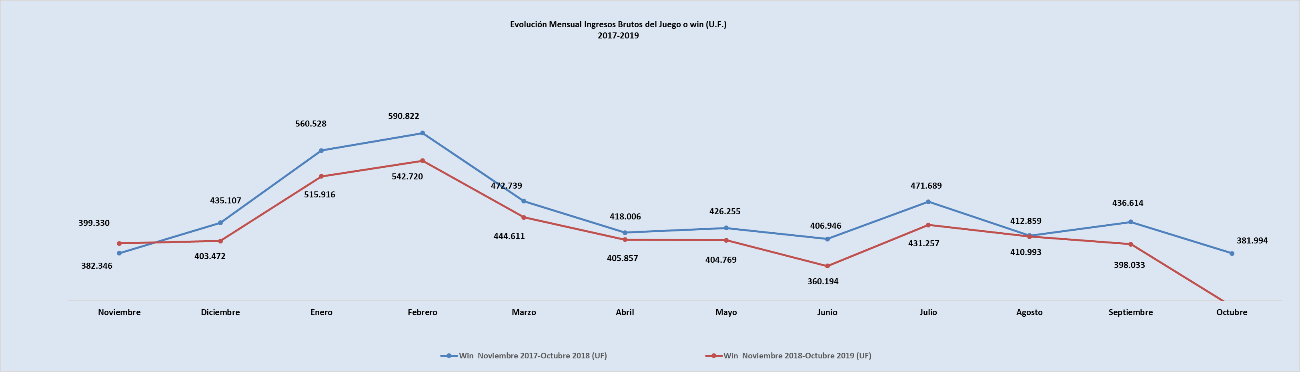 Ingresos brutos del juego o win en valores nominales ($) y reales (UF): Año 2017-2019Ingresos brutos del juego o win por casino de juego: septiembre - octubre2019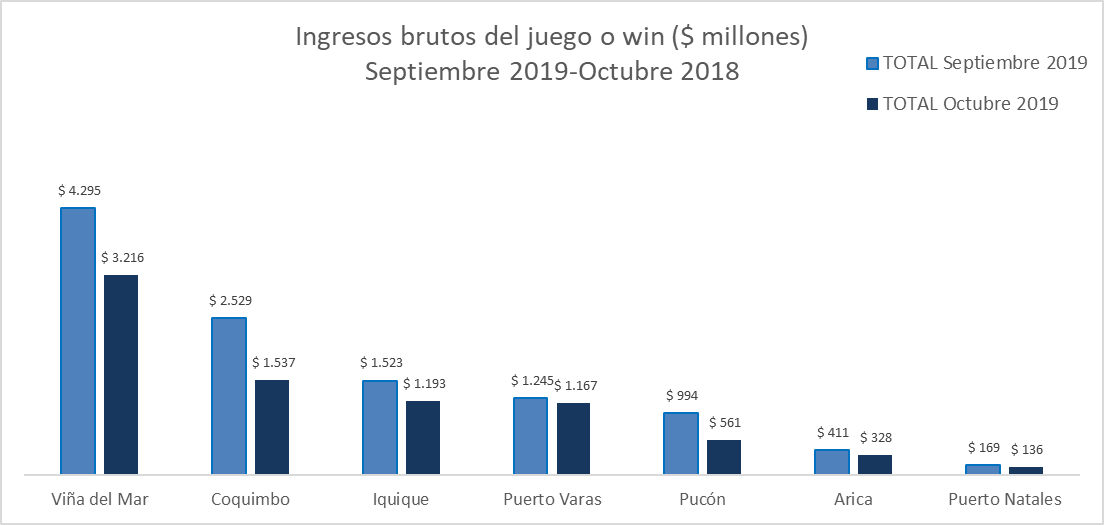 Unidad de Atención Ciudadana y ComunicacionesTel. 2589 3004 -3024 Contacto: Claudia Valladares cvalladares@scj.gob.cl IMPUESTOS  Octubre 2019 ($ Millones)IMPUESTOS  Octubre 2019 ($ Millones)IMPUESTOS  Octubre 2019 ($ Millones)IMPUESTOS  Octubre 2019 ($ Millones)IMPUESTOS  Octubre 2019 ($ Millones)IMPUESTOS  Octubre 2019 ($ Millones)IMPUESTOS  Octubre 2019 ($ Millones)RegiónCasino Impuesto específico Gobierno RegionalImpuesto específico MunicipalidadIVAPor entradaTotalDe Arica y ParinacotaCasino Luckia Arica46468760238De AntofagastaMarina de Sol Calama1987314354933De AntofagastaEnjoy Antofagasta19812524298933De AtacamaAntay Casino & Hotel626212960313De CoquimboOvalle Casino Resort S.A.34346639173De ValparaísoCasino de Juegos del Pacífico2704586441.185De ValparaísoCasino de Juego de Rinconada270225427871.185De O´HigginsSun Monticello5475089931902.374De O´HigginsCasino de Colchagua5473977202.374Del MauleGran Casino de Talca636312850304De ÑubleMarina del Sol Chillán49499257247Del Bío BíoMarina de Sol Talcahuano2432194461741.184Del Bío BíoCasino Gran Los Ángeles2432345341.184De La AraucaníaDreams Temuco130130258100619De Los RíosDreams Valdivia565611047269De Los LagosMarina del Sol Osorno865911946410De Los LagosEnjoy Chiloé86275220410De AysénDreams Coyhaique34346426158De MagallanesDreams Punta Arenas124124251108606TotalTotal1.9421.9423.8161.3139.013  NovNovDicEneFebMarAbrMayJunJulAgoSepOctIngresos brutos del juego o win ($ millones)Ingresos brutos del juego o win ($ millones)Ingresos brutos del juego o win ($ millones)Ingresos brutos del juego o win ($ millones)Ingresos brutos del juego o win ($ millones)Ingresos brutos del juego o win ($ millones)Ingresos brutos del juego o win ($ millones)Ingresos brutos del juego o win ($ millones)Ingresos brutos del juego o win ($ millones)Ingresos brutos del juego o win ($ millones)Ingresos brutos del juego o win ($ millones)Ingresos brutos del juego o win ($ millones)Ingresos brutos del juego o win ($ millones)Ingresos brutos del juego o win ($ millones)VALORES NOMINALESVALORES NOMINALESVALORES NOMINALESVALORES NOMINALESVALORES NOMINALESVALORES NOMINALESVALORES NOMINALESVALORES NOMINALESVALORES NOMINALESVALORES NOMINALESVALORES NOMINALESVALORES NOMINALESVALORES NOMINALESVALORES NOMINALESWin noviembre 2017-octubre 2018 ($ millones)                                24.289                                 24.289                        26.885                        26.548                        24.387                        30.000                        27.604                        28.683                         28.421                        29.209                        29.028                        27.336                        29.805 Win noviembre 2018-octubre 2019 ($ millones)                                  25.915                                   25.915                        28.749                         26.752                        25.462                         27.631                        27.930                        30.053                        28.896                        29.227                         29.831                        29.042                        23.900 Crecimiento Win Nominal6,7%6,7%6,9%0,8%4,4%-7,9%1,2%4,8%1,7%0,1%2,8%6,2%-19,8%Crecimiento Win Nominal (Anual)Crecimiento Win Nominal (Anual)Crecimiento Win Nominal (Anual)Crecimiento Win Nominal (Anual)Crecimiento Win Nominal (Anual)Crecimiento Win Nominal (Anual)Crecimiento Win Nominal (Anual)Crecimiento Win Nominal (Anual)Crecimiento Win Nominal (Anual)Crecimiento Win Nominal (Anual)Crecimiento Win Nominal (Anual)Crecimiento Win Nominal (Anual)Crecimiento Win Nominal (Anual)0.4%Ingresos brutos del juego o win UF)Ingresos brutos del juego o win UF)Ingresos brutos del juego o win UF)Ingresos brutos del juego o win UF)Ingresos brutos del juego o win UF)Ingresos brutos del juego o win UF)Ingresos brutos del juego o win UF)Ingresos brutos del juego o win UF)Ingresos brutos del juego o win UF)Ingresos brutos del juego o win UF)Ingresos brutos del juego o win UF)Ingresos brutos del juego o win UF)Ingresos brutos del juego o win UF)Ingresos brutos del juego o win UF)VALORES REALESVALORES REALESVALORES REALESVALORES REALESVALORES REALESVALORES REALESVALORES REALESVALORES REALESVALORES REALESVALORES REALESVALORES REALESVALORES REALESVALORES REALESVALORES REALESWin  Noviembre 2017-Octubre 2018 (UF)Win  Noviembre 2017-Octubre 2018 (UF)                              908.612                   1.003.249                      989.665                        905.771                       1.111.221                   1.022.204                    1.059.276                   1.046.476                    1.073.764                   1.063.780                     999.222                   1.086.486 Win  Noviembre 2018-Octubre 2019 (UF)Win  Noviembre 2018-Octubre 2019 (UF)                               941.227                   1.042.935                        971.186                      923.973                   1.002.352                   1.009.678                   1.082.374                    1.035.580                     1.045.555                   1.065.648                   1.035.423                       851.569 Crecimiento Win RealCrecimiento Win Real3,6%4,0%-1,9%2,0%-9,8%-1,2%2,2%-1,0%-2,6%0,2%3,6%-21,6%Crecimiento Win Real (Anual)Crecimiento Win Real (Anual)Crecimiento Win Real (Anual)Crecimiento Win Real (Anual)Crecimiento Win Real (Anual)Crecimiento Win Real (Anual)Crecimiento Win Real (Anual)Crecimiento Win Real (Anual)Crecimiento Win Real (Anual)Crecimiento Win Real (Anual)Crecimiento Win Real (Anual)Crecimiento Win Real (Anual)Crecimiento Win Real (Anual)-2,1%MÁQUINAS DE AZAR: Montos Apostados y Premios Ganados ($ Millones)                                                                                                        Octubre 2019 ($ Millones)MÁQUINAS DE AZAR: Montos Apostados y Premios Ganados ($ Millones)                                                                                                        Octubre 2019 ($ Millones)MÁQUINAS DE AZAR: Montos Apostados y Premios Ganados ($ Millones)                                                                                                        Octubre 2019 ($ Millones)MÁQUINAS DE AZAR: Montos Apostados y Premios Ganados ($ Millones)                                                                                                        Octubre 2019 ($ Millones)Casino de Juego Monto total apostadoPremios ganadosPorcentaje de retorno Casino Luckia Arica8.446 7.963 94,3%Marina del Sol Calama11.406 10.627 93,2%Enjoy Antofagasta20.092 18.781 93,5%Antay Casino & Hotel10.926 10.183 93,2%Ovalle Casino Resort S.A.6.047 5.704 94,3%Casino de Juegos del Pacífico7.324 6.832 93,3%Casino Rinconada30.667 28.730 93,7%Sun Monticello84.866 80.056 94,3%Casino de Colchagua5.760 5.351 92,9%Gran Casino de Talca10.760 10.052 93,4%Marina del Sol Chillán7.057 6.633 94,0%Marina del Sol Talcahuano40.539 37.994 93,7%Casino Gran Los Angeles3.846 3.625 94,3%Dreams Temuco23.714 22.251 93,8%Dreams Valdivia11.216 10.559 94,1%Marina del Sol Osorno2.199 1.489 67,7%Enjoy Chiloé4.068 3.782 93,0%Dreams Coyhaique5.979 5.601 93,7%Dreams Punta Arenas20.632 19.147 92,8%Total315.545 295.360 93,6%NovDicEneFebMarAbrMayJunJulAgoSepDicIngresos brutos del juego o win ($ millones)Ingresos brutos del juego o win ($ millones)Ingresos brutos del juego o win ($ millones)Ingresos brutos del juego o win ($ millones)Ingresos brutos del juego o win ($ millones)Ingresos brutos del juego o win ($ millones)Ingresos brutos del juego o win ($ millones)Ingresos brutos del juego o win ($ millones)Ingresos brutos del juego o win ($ millones)Ingresos brutos del juego o win ($ millones)Ingresos brutos del juego o win ($ millones)Ingresos brutos del juego o win ($ millones)Ingresos brutos del juego o win ($ millones)VALORES NOMINALESVALORES NOMINALESVALORES NOMINALESVALORES NOMINALESVALORES NOMINALESVALORES NOMINALESVALORES NOMINALESVALORES NOMINALESVALORES NOMINALESVALORES NOMINALESVALORES NOMINALESVALORES NOMINALESVALORES NOMINALESWin noviembre 2017-octubre 2018 ($ millones)                         10.221                                                              11.660                                               15.036                                                               15.907                           12.762                          11.288                          11.542                          11.052                          12.831                          11.266                          11.945                         10.479 Win noviembre 2018-octubre 2019 ($ millones)                        10.995                                                               11.122                                                14.212                                                               14.956                           12.256                          11.227                          11.239                          10.051                          12.055                           11.505                           11.164                            8.137 Crecimiento Win Nominal7,6%-4,6%-5,5%-6,0%-4,0%-0,5%-2,6%-9,1%-6,0%2,1%-6,5%-22,4%Crecimiento Win Nominal (Anual)Crecimiento Win Nominal (Anual)Crecimiento Win Nominal (Anual)Crecimiento Win Nominal (Anual)Crecimiento Win Nominal (Anual)Crecimiento Win Nominal (Anual)Crecimiento Win Nominal (Anual)Crecimiento Win Nominal (Anual)Crecimiento Win Nominal (Anual)Crecimiento Win Nominal (Anual)Crecimiento Win Nominal (Anual)Crecimiento Win Nominal (Anual)-4,8%Ingresos brutos del juego o win (U.F.)Ingresos brutos del juego o win (U.F.)Ingresos brutos del juego o win (U.F.)Ingresos brutos del juego o win (U.F.)Ingresos brutos del juego o win (U.F.)Ingresos brutos del juego o win (U.F.)Ingresos brutos del juego o win (U.F.)Ingresos brutos del juego o win (U.F.)Ingresos brutos del juego o win (U.F.)Ingresos brutos del juego o win (U.F.)Ingresos brutos del juego o win (U.F.)Ingresos brutos del juego o win (U.F.)Ingresos brutos del juego o win (U.F.)VALORES REALESVALORES REALESVALORES REALESVALORES REALESVALORES REALESVALORES REALESVALORES REALESVALORES REALESVALORES REALESVALORES REALESVALORES REALESVALORES REALESVALORES REALESWin noviembre 2017-octubre 2018 (UF)                    382.346                                                            435.107                                            560.528                                                           590.822                        472.739                      418.006                      426.255                     406.946                       471.689                       412.859                      436.614                      381.994 Win noviembre 2018-octubre 2019 (UF)                    399.330                                                          403.472                                              515.916                                                            542.720                         444.611                       405.857                      404.769                      360.194                       431.257                      410.993                     398.033                      289.919 Crecimiento Win Real4,4%-7,3%-8,0%-8,1%-6,0%-2,9%-5,0%-11,5%-8,6%-0,5%-8,8%-24,1%Crecimiento Win Real (Anual)Crecimiento Win Real (Anual)Crecimiento Win Real (Anual)Crecimiento Win Real (Anual)Crecimiento Win Real (Anual)Crecimiento Win Real (Anual)Crecimiento Win Real (Anual)Crecimiento Win Real (Anual)Crecimiento Win Real (Anual)Crecimiento Win Real (Anual)Crecimiento Win Real (Anual)Crecimiento Win Real (Anual)-7,2%